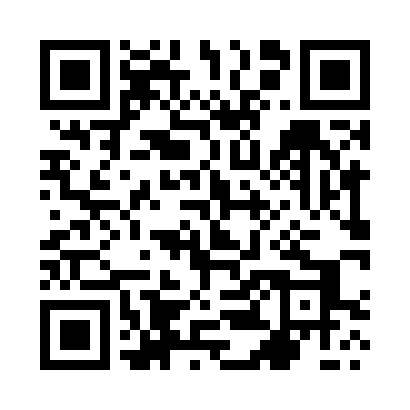 Prayer times for Szczaniec, PolandWed 1 May 2024 - Fri 31 May 2024High Latitude Method: Angle Based RulePrayer Calculation Method: Muslim World LeagueAsar Calculation Method: HanafiPrayer times provided by https://www.salahtimes.comDateDayFajrSunriseDhuhrAsrMaghribIsha1Wed2:505:2612:546:028:2410:482Thu2:465:2412:546:038:2510:513Fri2:425:2212:546:048:2710:544Sat2:415:2012:546:058:2910:585Sun2:405:1812:546:068:3011:006Mon2:395:1712:546:078:3211:017Tue2:385:1512:546:088:3411:018Wed2:385:1312:546:098:3511:029Thu2:375:1112:546:108:3711:0310Fri2:365:1012:546:118:3911:0311Sat2:365:0812:546:128:4011:0412Sun2:355:0612:546:138:4211:0513Mon2:345:0512:546:148:4311:0514Tue2:345:0312:546:158:4511:0615Wed2:335:0212:546:168:4611:0716Thu2:325:0012:546:178:4811:0717Fri2:324:5912:546:188:5011:0818Sat2:314:5712:546:198:5111:0919Sun2:314:5612:546:208:5211:0920Mon2:304:5412:546:208:5411:1021Tue2:304:5312:546:218:5511:1122Wed2:294:5212:546:228:5711:1123Thu2:294:5112:546:238:5811:1224Fri2:284:4912:546:249:0011:1325Sat2:284:4812:546:259:0111:1326Sun2:284:4712:546:259:0211:1427Mon2:274:4612:556:269:0311:1528Tue2:274:4512:556:279:0511:1529Wed2:274:4412:556:289:0611:1630Thu2:264:4312:556:289:0711:1631Fri2:264:4212:556:299:0811:17